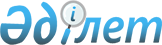 О внесении изменений в Указ Президента Республики Казахстан от 4 декабря 2003 года № 1243 "О кадровом резерве государственной службы"
					
			Утративший силу
			
			
		
					Указ Президента Республики Казахстан от 22 марта 2013 года № 525. Утратил силу Указом Президента Республики Казахстан от 29 декабря 2015 года № 151      Сноска. Утратил силу Указом Президента РК от 29.12.2015 № 151 (вводится в действие с 01.01.2016).      Примечание РЦПИ!

      Настоящий Указ вводится в действие с 26 марта 2013 года.

      В целях реализации статьи 14 Закона Республики Казахстан от 23 июля 1999 года «О государственной службе» ПОСТАНОВЛЯЮ:



      1. Внести в Указ Президента Республики Казахстан от 4 декабря 2003 года № 1243 «О кадровом резерве государственной службы» (САПП Республики Казахстан, 2003 г., № 47, ст. 524; 2004 г., № 21, ст. 265; 2006 г., № 1, ст. 1; 2007 г., № 43, ст. 499; 2008 г., № 20, ст. 182, № 42, ст. 465) следующие изменения:



      пункт 2 исключить;



      Положение о кадровом резерве государственной службы, утвержденное вышеназванным Указом, изложить в новой редакции согласно  приложению к настоящему Указу.



      2. Настоящий Указ вводится в действие со дня первого официального опубликования, но не ранее 26 марта 2013 года.      Президент

      Республики Казахстан                       Н. НАЗАРБАЕВ

УТВЕРЖДЕНО        

Указом Президента    

Республики Казахстан   

от 22 марта 2013 года № 525 ПОЛОЖЕНИЕ

о кадровом резерве государственной службы      Настоящее Положение о кадровом резерве государственной

службы регламентирует порядок формирования и организации

работы с кадровым резервом административной государственной

службы. 1. Кадровый резерв административной

государственной службы корпуса «А»      1. Кадровый резерв административной государственной службы корпуса «А» (далее – кадровый резерв корпуса «А») – сформированный в установленном законодательством Республики Казахстан порядке систематизированный список граждан Республики Казахстан, претендующих на занятие вакантных государственных должностей корпуса «А».

      Кадровый резерв корпуса «А» формируется уполномоченным органом по делам государственной службы из числа граждан, рекомендованных Национальной комиссией по кадровой политике при Президенте Республики Казахстан (далее – Национальная комиссия) для зачисления в кадровый резерв корпуса «А».

      2. Уволенный с должности административный государственный служащий корпуса «А» зачисляется по решению Национальной комиссии в кадровый резерв на один год со дня увольнения. Административный государственный служащий корпуса «А», уволенный с должности по отрицательным мотивам, зачислению в кадровый резерв не подлежит.

      3. Отбор в кадровый резерв корпуса «А» и конкурсный отбор на занятие вакантных должностей корпуса «А» осуществляются в порядке, определяемом Президентом Республики Казахстан.

      4. Государственные служащие, должности которых преобразованы в административные государственные должности корпуса «А», зачисляются в кадровый резерв корпуса «А» по решению Национальной комиссии в порядке, определяемом Положением о порядке прохождения государственной службы, утверждаемым Президентом Республики Казахстан.

      5. Основаниями для исключения из кадрового резерва корпуса «А» являются:

      1) подача заявления лицом, включенным в кадровый резерв корпуса «А»;

      2) истечение двух лет со дня зачисления в кадровый резерв корпуса «А», за исключением случаев, предусмотренных пунктом 2 настоящего Положения;

      3) выявление фактов представления резервистом корпуса «А» заведомо ложных сведений и фальсификации документов;

      4) возникновение оснований, не известных или отсутствовавших на момент принятия решения о зачислении в кадровый резерв корпуса «А», ограничивающих пребывание граждан на государственной службе в соответствии с законодательством Республики Казахстан;

      5) освобождение административных государственных служащих от занимаемой должности по отрицательным мотивам;

      6) рекомендации Национальной комиссии в случаях, предусмотренных законодательством Республики Казахстан, в том числе по результатам рассмотрения дисциплинарных дел, материалов оценки, проведенной государственными органами. 2. Кадровый резерв административной

государственной службы корпуса «Б» 2.1. Общие положения      6. Кадровый резерв административной государственной службы корпуса «Б» (далее – кадровый резерв корпуса «Б») – сформированный в установленном законодательством Республики Казахстан порядке систематизированный список граждан Республики Казахстан, претендующих на занятие вакантных государственных должностей корпуса «Б».

      7. С момента принятия уполномоченным органом по делам государственной службы и его территориальными органами решения о зачислении в кадровый резерв корпуса «Б» гражданин, подавший заявление о зачислении в резерв, приобретает статус лица, состоящего в кадровом резерве корпуса «Б» (далее – резервист). Пребывание в кадровом резерве административной государственной службы длится не более одного года.

      Назначение резервистов на должности соответствующей или нижестоящей категории должностей административной государственной службы корпуса «Б» осуществляется в пределах одной группы категорий должностей.

      Назначение осуществляется в течение года со дня зачисления в кадровый резерв корпуса «Б» с согласия резервистов и при условии соответствия их квалификационным требованиям.

      8. Кадровый резерв корпуса «Б» формируется уполномоченным органом по делам государственной службы и его территориальными органами из числа граждан:

      1) принявших участие в конкурсном отборе и рекомендованных конкурсной комиссией государственного органа для зачисления в кадровый резерв;

      2) прошедших обучение по программам послевузовского образования на основании государственного заказа в организациях образования при Президенте Республики Казахстан;

      3) окончивших зарубежные высшие учебные заведения по приоритетным специальностям, определяемым Республиканской комиссией по подготовке кадров за рубежом;

      4) направленных государственными органами на работу в международные организации или другие государства.

      9. Кадровый резерв корпуса «Б» формируется в соответствии с Реестром должностей государственных служащих для каждой категории административных государственных должностей корпуса «Б».

      10. Зачисление в кадровый резерв корпуса «Б» осуществляется на основе добровольного волеизъявления граждан решением уполномоченного органа по делам государственной службы или его территориальными органами в порядке, установленном настоящим Положением.

      11. Уполномоченный орган по делам государственной службы и его территориальные органы вносят данные о резервисте в систематизированный список, заполняют соответствующие формы регистрации, утвержденные уполномоченным органом по делам государственной службы.

      12. Резервист, зачисленный в кадровый резерв корпуса «Б» по рекомендации конкурсной комиссии государственного органа, назначается из кадрового резерва корпуса «Б» во внеконкурсном порядке только в государственный орган, конкурсная комиссия которого рекомендовала его к зачислению.

      За резервистом сохраняется право участвовать в конкурсе на занятие вакантной должности административной государственной службы в установленном законодательством порядке.

      13. Уполномоченный орган по делам государственной службы и его территориальные органы имеют право по заявлению резервиста перевести его в кадровый резерв корпуса «Б» для занятия должностей нижестоящей категории в пределах одной группы категорий должностей при условии его соответствия квалификационным требованиям.

      14. Организация работы с кадровым резервом корпуса «Б» возлагается на уполномоченный орган по делам государственной службы и его территориальные органы.

      15. Порядок взаимодействия уполномоченного органа по делам государственной службы и его территориальных органов по организации работы с кадровым резервом корпуса «Б» определяется уполномоченным органом по делам государственной службы. 2.2. Формирование кадрового резерва корпуса «Б»

из числа граждан, принявших участие в конкурсном отборе      16. Граждане, рекомендованные конкурсной комиссией государственного органа для зачисления в кадровый резерв корпуса «Б», зачисляются в кадровый резерв корпуса «Б» по той категории должности, на которую был объявлен конкурс.

      Рекомендации конкурсной комиссии государственного органа о зачислении в кадровый резерв корпуса «Б» выносятся в отношении не более одного кандидата для каждой вакантной должности.

      Если в результате конкурса не был выявлен кандидат для занятия вакантной должности, никто из участников конкурса не может быть рекомендован для зачисления в кадровый резерв корпуса «Б».

      17. Основаниями для рекомендации к зачислению в кадровый резерв корпуса «Б» являются соответствие участника конкурса квалификационным требованиям для вакантной должности, результаты тестирования, удовлетворяющие пороговым значениям, и собеседования, проведенного конкурсной комиссией государственного органа.

      18. Решение о рекомендации для зачисления в кадровый резерв корпуса «Б» принимается конкурсной комиссией государственного органа путем голосования.

      19. Решение конкурсной комиссии государственного органа считается правомочным, если на заседании присутствовало не менее двух третей от ее состава и за него проголосовало большинство присутствующих членов конкурсной комиссии государственного органа.  Участие в конкурсной комиссии осуществляется без права замены.

      Заочное голосование членов комиссии не допускается.

      20. Для зачисления в кадровый резерв корпуса «Б» государственный орган, проводивший конкурс, предоставляет в течение десяти рабочих дней в уполномоченный орган по делам государственной службы и его территориальные органы выписку из протокола заседания конкурсной комиссии с рекомендацией о зачислении в кадровый резерв корпуса «Б», личное дело участника конкурса и его письменное согласие быть зачисленным в кадровый резерв корпуса «Б».

      21. Уполномоченный орган по делам государственной службы и его территориальные органы в течение семи рабочих дней после получения документов, указанных в пункте 20 настоящего Положения, принимает решение о зачислении в кадровый резерв корпуса «Б» или отказе в таком зачислении. Основаниями для отказа являются несоответствие участника конкурса требованиям пункта 17 настоящего Положения или нарушение Правил проведения конкурса на занятие вакантной административной государственной должности, утвержденных уполномоченным органом по делам государственной службы. 2.3. Формирование кадрового резерва корпуса «Б» из числа

граждан, прошедших обучение по программам послевузовского

образования на основании государственного заказа в организациях

образования при Президенте Республики Казахстан или закончивших

зарубежные высшие учебные заведения по

приоритетным специальностям      22. Право быть зачисленными в кадровый резерв корпуса «Б» соответствующих категорий должностей для граждан, прошедших обучение по программам послевузовского образования на основании государственного заказа в организациях образования при Президенте Республики Казахстан или закончивших зарубежные высшие учебные заведения по приоритетным специальностям, возникает с момента завершения обучения.

      23. Зачисление в кадровый резерв корпуса «Б» граждан, перечисленных в пункте 22 настоящего Положения, осуществляется после прохождения ими тестирования в установленном уполномоченным органом по делам государственной службы порядке.

      24. Для зачисления в кадровый резерв корпуса «Б» граждане, указанные в пункте 22 настоящего Положения, подают в уполномоченный орган по делам государственной службы или его территориальные органы следующие документы:

      1) заявление и заполненную анкету по форме, установленной уполномоченным органом по делам государственной службы;

      2) копии документов об образовании либо оригиналы документов, подтверждающих завершение обучения, а в случае завершения зарубежного учебного заведения представляется также нотариально заверенный перевод документов об образовании или документов, подтверждающих завершение обучения;

      3) копии установленных законодательством Республики Казахстан документов, подтверждающих трудовую деятельность;

      4) справку о состоянии здоровья по форме, установленной уполномоченным органом в области здравоохранения;

      5) результаты прохождения тестирования, установленного для соответствующей категории должностей административной государственной службы корпуса «Б»;

      6) одну фотографию размером 3 x 4 см.

      Граждане представляют оригиналы документов, указанных в подпунктах 2) и 3), для осуществления сверки, после чего документы возвращаются гражданину.

      25. Граждане могут представлять дополнительную информацию, касающуюся их образования, опыта работы, профессионального уровня и личностных качеств (копии документов о повышении квалификации, присвоении ученых степеней и званий, характеристики, рекомендации, научные публикации). Представление копии документа, подтверждающего трудовую деятельность, не требуется в случае, если гражданин не осуществлял трудовую деятельность.

      26. В течение трех рабочих дней со дня поступления заявления и документов, предусмотренных в пункте 24 настоящего Положения, уполномоченный орган по делам государственной службы или его территориальный орган принимает решение о зачислении гражданина в кадровый резерв корпуса «Б» соответствующей категории должности административной государственной службы корпуса «Б» или отказе в таком зачислении.

      27. Основаниями для отказа в зачислении в кадровый резерв корпуса «Б» являются несоответствие типовым квалификационным требованиям, предъявляемым к соответствующей категории должности административной государственной службы корпуса «Б», требованиям законодательства Республики Казахстан о государственной службе, получение результатов тестирования ниже пороговых значений, установленных уполномоченным органом по делам государственной службы, или непредоставление документов, указанных в пункте 24 настоящего Положения. 2.4. Формирование кадрового резерва корпуса «Б» из числа

граждан, направленных государственными органами на работу в

международные организации или другие государства      28. Право быть зачисленными в кадровый резерв корпуса «Б» у граждан, направленных государственными органами на работу в международные организации или другие государства, возникает с момента возвращения граждан с работы в международных организациях или других государствах и сохраняется в течение трех месяцев после возвращения. 

      29. Зачисление в кадровый резерв корпуса «Б» граждан, перечисленных в пункте 28 настоящего Положения, осуществляется после прохождения ими тестирования в установленном уполномоченным органом по делам государственной службы порядке.

      30. Для зачисления в кадровый резерв корпуса «Б» граждане, указанные в пункте 28 настоящего Положения, подают в уполномоченный орган по делам государственной службы или его территориальный орган следующие документы:

      1) заявление и заполненную анкету по форме, установленной уполномоченным органом по делам государственной службы;

      2) копии документов об образовании либо оригиналы документов, подтверждающих завершение обучения, а в случае завершения зарубежного учебного заведения представляется также нотариально заверенный перевод документов об образовании или документов, подтверждающих завершение обучения;

      3) копии установленных законодательством Республики Казахстан документов, подтверждающих трудовую деятельность;

      4) справку о состоянии здоровья по форме, установленной уполномоченным органом в области здравоохранения;

      5) результаты прохождения тестирования, установленного для соответствующей категории должностей административной государственной службы корпуса «Б»;

      6) одну фотографию размером 3 x 4 см.

      Граждане представляют оригиналы документов, указанных в подпунктах 2) и 3), для осуществления сверки, после чего документы возвращаются гражданину.

      31. Граждане могут предоставлять дополнительную информацию, касающуюся их образования, опыта работы, профессионального уровня и личностных качеств (копии документов о повышении квалификации, присвоении ученых степеней и званий, характеристики, рекомендации, научные публикации).

      32. В течение трех рабочих дней со дня поступления заявления и документов, предусмотренных в пункте 30 настоящего Положения, уполномоченный орган по делам государственной службы или его территориальный орган принимает решение о зачислении гражданина в кадровый резерв корпуса «Б» соответствующей категории должности административной государственной службы корпуса «Б» или отказе в таком зачислении.

      33. Основаниями для отказа в зачислении гражданина в кадровый резерв корпуса «Б» являются несоответствие типовым квалификационным требованиям, предъявляемым к соответствующей категории должности административной государственной службы корпуса «Б», требованиям законодательства Республики Казахстан о государственной службе, получение результатов тестирования ниже пороговых значений, установленных уполномоченным органом по делам государственной службы, или непредоставление документов, предусмотренных пунктом 30 настоящего Положения. 2.5. Занятие административных государственных должностей

гражданами, зачисленными в кадровый резерв корпуса «Б»      34. При наличии вакантной административной государственной должности государственный орган до проведения конкурса направляет запрос в уполномоченный орган по делам государственной службы или его территориальный орган о предоставлении списка резервистов на соответствующую категорию. Запрос направляется по форме, утвержденной уполномоченным органом по делам государственной службы.

      35. Уполномоченный орган по делам государственной службы или его территориальный орган в течение трех рабочих дней со дня получения запроса направляет перечень резервистов, соответствующих квалификационным требованиям к запрошенной категории должностей административной государственной службы.

      36. Государственный орган проводит собеседование с резервистом.

      Государственный орган уведомляет резервистов о месте и времени проведения собеседования не позднее чем за пять рабочих дней до его проведения, утверждает перечень вопросов, соответствующих функциональным обязанностям данной должности административной государственной службы корпуса «Б».

      37. Государственный орган при принятии решения о занятии вакантной административной государственной должности, в первую очередь, рассматривает кандидатуры лиц, ранее зачисленных в кадровый резерв корпуса «Б» по рекомендации конкурсной комиссии данного государственного органа.

      В случае соответствия резервиста, зачисленного в кадровый резерв по рекомендации конкурсной комиссии данного государственного органа, квалификационным требованиям к вакантной административной государственной должности, установленным государственным органом, государственный орган обязан принять данного резервиста на должность.

      В случае, если в кадровом резерве корпуса «Б» состоят более одного резервиста, соответствующего установленным квалификационным требованиям, на должность назначается резервист, ответивший на большее количество вопросов при собеседовании.

      38. В случае отсутствия в кадровом резерве корпуса «Б» резервистов, указанных в пункте 37 настоящего Положения, государственный орган проводит собеседование с другими резервистами, соответствующими установленным квалификационным требованиям. При этом на должность назначается резервист, ответивший на большее количество вопросов при собеседовании.

      39. В случае, если в кадровом резерве корпуса «Б» отсутствуют резервисты по данной категории должностей или соответствующие квалификационным требованиям к вакантной административной государственной должности, установленным государственным органом, государственный орган проводит конкурс.

      40. Государственный орган обязан уведомить уполномоченный орган по делам государственной службы или его территориальный орган о принятом решении в течение пяти рабочих дней со дня получения списка резервистов.

      41. На основании письменного уведомления о вышеуказанном решении о занятии вакантной административной государственной должности уполномоченный орган по делам государственной службы или его территориальный орган вносит в кадровый резерв корпуса «Б» соответствующие изменения. Уполномоченный орган по делам государственной службы или его территориальный орган уведомляет резервиста, выбранного государственным органом, направляет его личное дело в государственный орган.

      42. Поступление резервиста на государственную службу осуществляется в порядке, предусмотренном законодательством Республики Казахстан, и с соблюдением требований, установленных законодательством Республики Казахстан о государственной службе. 2.6. Исключение из кадрового резерва корпуса «Б»      43. Исключение граждан из кадрового резерва корпуса «Б» осуществляется уполномоченным органом по делам государственной службы и его территориальными органами в случаях:

      1) занятия резервистом вакантной административной должности государственной службы;

      2) подачи резервистом заявления об исключении из кадрового резерва корпуса «Б»;

      3) возникновения оснований, не известных или отсутствовавших на момент принятия решения о зачислении в кадровый резерв корпуса «Б», ограничивающих пребывание на государственной службе граждан в соответствии с законодательством Республики Казахстан;

      4) истечения сроков, указанных в пункте 7 настоящего Положения;

      5) нарушения порядка проведения конкурса на занятие вакантной административной государственной должности;

      6) нарушения порядка и условий зачисления в кадровый резерв корпуса «Б», установленных настоящим Положением.

      44. В случае изменения категории должностей, по которой граждане были зачислены в кадровый резерв административной государственной службы, их назначение на административные государственные должности корпуса «Б» осуществляется по вновь установленной категории. Назначение осуществляется в течение года со дня зачисления в кадровый резерв административной государственной службы с согласия резервистов и при условии их соответствия квалификационным требованиям.
					© 2012. РГП на ПХВ «Институт законодательства и правовой информации Республики Казахстан» Министерства юстиции Республики Казахстан
				